Student Name                                                     a     Date                              aAnswer Sheet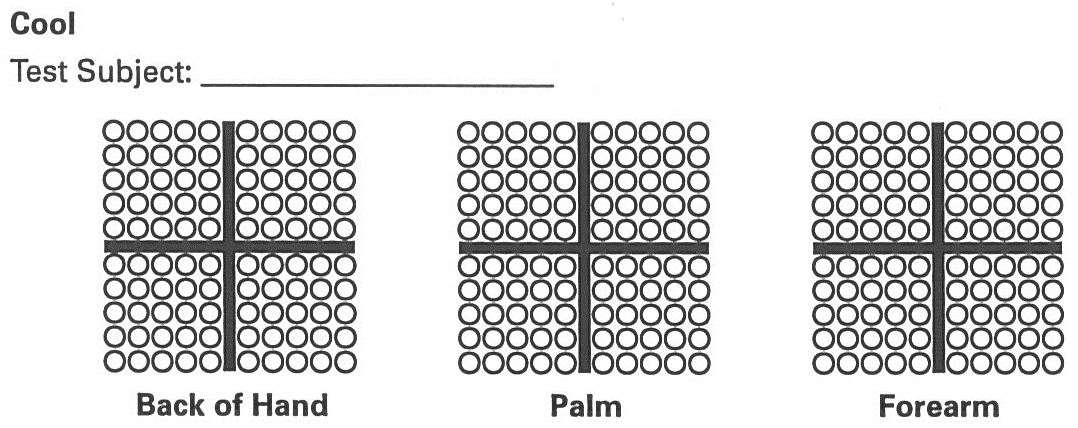 Cold Thermoreceptor DistributionWarm Thermoreceptor DistributionApplication QuestionsAAaLocationBack of HandPalmForearm# of Cold SpotsDensity(receptors/mm2)LocationBack of HandPalmForearm# of Warm SpotsDensity(receptors/mm2)